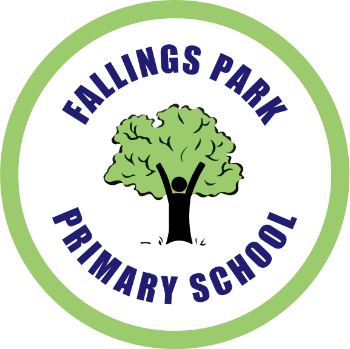 Job Opportunities at Fallings ParkWe are seekingA Lunchtime Supervisory Assistant commencing as soon as possible in Spring Term 2020Scale: Grade 2 Point 2   Term time Monday to FridayStart time: 11:55am Finish time: 1:40pm (8.75 hours per week)Applicants should email the school office for an application form and job spec.This post is subject to:an Enhanced Disclosures and Barring Service Check and requires compliance with all associated policy.a six month probationary period with reviews at one months and three months.Deadline: 3:00pm Monday 24th February 2020 with interviews to follow the same weekJob Opportunities at Fallings ParkWe are seekingA Lunchtime Supervisory Assistant commencing as soon as possible in Spring Term 2020Scale: Grade 2 Point 2   Term time Monday to FridayStart time: 11:55am Finish time: 1:40pm (8.75 hours per week)Applicants should email the school office for an application form and job spec.This post is subject to:an Enhanced Disclosures and Barring Service Check and requires compliance with all associated policy.a six month probationary period with reviews at one months and three months.Deadline: 3:00pm Monday 24th February 2020 with interviews to follow the same week